В целях реализации мероприятий по подготовке и планированию проведения единого государственного экзамена (далее - ЕГЭ) в 2016 году, Министерство образования Республики Башкортостан просит предоставить расчетное количество экзаменационных материалов, необходимое для обеспечения экзаменационными материалами, согласно установленным формам (Форма № 1, Форма № 2). Данную информацию в установленной форме  необходимо направить в Министерство образования Республики Башкортостан на электронный адрес Dautov.E@bashkortostan.ru до 18 января 2016 года.Приложение: на 2 листах.   Первый заместитель министра 						А.В.ХажинДаутов Э.Р., 218-03-81БАШ?ОРТОСТАН РЕСПУБЛИКА№ЫНЫ*M2FАРИФ МИНИСТРЛЫFЫТеатр урамы, 5/2, ,)ф0 7.,  450077,
тел./факс 8 (347), 218 03 15E-mail: morb@bashkortostan.ruwww.morb.ru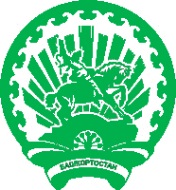 МИНИСТЕРСТВО ОБРАЗОВАНИЯ РЕСПУБЛИКИ БАШКОРТОСТАНТеатральная ул., 5/2, г.Уфа, 450077,
тел./факс 8 (347), 218 03 15
E-mail: morb@bashkortostan.ru
www.morb.ruИсх. ______________ от _________________На  №____________ от ___________________	Руководителям органов местного самоуправления, осуществляющих управление в сфере образованияРуководителям государственных общеобразовательных учреждений                                                                                       Форма №1Информация муниципального района/городского округа _______________ РБ                                                                                       Форма №1Информация муниципального района/городского округа _______________ РБ                                                                                       Форма №1Информация муниципального района/городского округа _______________ РБ                                                                                       Форма №1Информация муниципального района/городского округа _______________ РБ                                                                                       Форма №1Информация муниципального района/городского округа _______________ РБОбщеобразовательный предметДата проведения экзамена Количество участников ЕГЭРасчетное количество индивидуальных комплектов (ИК)Основные дни с 21 марта по 9 апреля 2016 годаОсновные дни с 21 марта по 9 апреля 2016 годаОсновные дни с 21 марта по 9 апреля 2016 годаОсновные дни с 21 марта по 9 апреля 2016 годаМатематика (базовый уровень)21 мартаИнформатика и ИКТ23 мартаИстория23 мартаРусский язык25 мартаМатематика (профильный уровень)28 мартаОбществознание30 мартаЛитература1 апреляГеография1 апреляФизика2 апреляХимия2 апреляАнглийский язык (устный экзамен)8 апреляНемецкий язык (устный экзамен)8 апреляФранцузcкий язык (устный экзамен)8 апреляИспанский язык (устный экзамен)8 апреляБиология9 апреляАнглийский язык 9 апреляНемецкий язык9 апреляФранцузcкий язык 9 апреляИспанский язык9 апреля                                                                                        Форма №2Информация муниципального района/городского округа _______________ РБ                                                                                        Форма №2Информация муниципального района/городского округа _______________ РБ                                                                                        Форма №2Информация муниципального района/городского округа _______________ РБ                                                                                        Форма №2Информация муниципального района/городского округа _______________ РБ                                                                                        Форма №2Информация муниципального района/городского округа _______________ РБОбщеобразовательный предметДата проведения экзамена Количество участников ЕГЭРасчетное количество индивидуальных комплектов (ИК)Резервные дни с 15 по 23 апреля  2016 года Резервные дни с 15 по 23 апреля  2016 года Резервные дни с 15 по 23 апреля  2016 года Резервные дни с 15 по 23 апреля  2016 года Русский язык15 апреляМатематика (базовый уровень)16 апреляМатематика (профильный уровень)16 апреляИнформатика и ИКТ21 апреляХимия21 апреляЛитература21 апреляИстория22 апреляОбществознание22 апреляАнглийский язык22 апреляНемецкий язык22 апреляФранцузcкий язык22 апреляИспанский язык22 апреляБиология23 апреляФизика23 апреляГеография23 апреляАнглийский язык (устный экзамен)23 апреляНемецкий язык (устный экзамен)23 апреляФранцузcкий язык (устный экзамен)23 апреляИспанский язык (устный экзамен)23 апреля